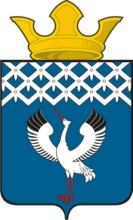 Российская ФедерацияСвердловская областьГлава муниципального образования Байкаловского сельского поселенияПОСТАНОВЛЕНИЕот 30.08.2013 года № 419-пс. БайкаловоОб утверждении Положения о  телефоне «Горячей линии» на период начала отопительного сезона 2013-2014 годов»	В соответствии с Федеральным законом от 06 октября  2003 года № 131-ФЗ «Об общих принципах организации местного самоуправления в Российской Федерации», в целях организации системы взаимодействия с населением, реализации мер по предупреждению чрезвычайных ситуаций на территории муниципального образования Байкаловского сельского поселения в период начала отопительного сезона, и.о. главы муниципального образования Байкаловского сельского поселенияПОСТАНОВЛЯЕТ:	1.  Утвердить прилагаемое Положение о телефоне «Горячей линии» на период начала отопительного сезона 2013-2014 годов  (прилагается); 	2.  Лицом, ответственным за прием сообщений по телефону «Горячей линии» назначить делопроизводителя администрации муниципального образования Байкаловского сельского поселения Шарнину Наталью Александровну, в выходные дни и вне рабочее время – дежурного специалиста администрации;	3. Настоящее Постановление опубликовать в районной газете «Районные будни» и (или) обнародовать путем размещения на официальном сайте администрации муниципального образования Байкаловского сельского поселения: www.bsposelenie.ru;4. Контроль за исполнением настоящего Постановления оставляю за собой.И.о. главы муниципального образования Байкаловского сельского поселения                      Д.В. Лыжин                                                                             										Утверждено 								постановление главы 								муниципального образования					Байкаловского сельского                                                         поселения 								от 30.08.2013 г.  № 419-п Положение о  телефоне «Горячей линии» на период начала отопительного сезона 2013-2014 годовСтатья 1. Общие положения 	1. Настоящее положение регламентирует порядок организации работы телефона «Горячей линии» на период начала отопительного сезона 2013-2014 годов: прием, регистрацию и учет поступившей информации от граждан.	2. Телефон «Горячая линия» – одна из форм работы администрации муниципального образования Байкаловского сельского поселения (далее – Администрации), направленная на взаимодействие с населением, создание дополнительных условий для своевременного реагирования на заявления, предложения, жалобы граждан, касающиеся возникновения чрезвычайных ситуаций  в период начала отопительного сезона 2013-2014 годов.Статья 2. Организация работы телефона «Горячая линия»	1. Информация о функционировании телефона «Горячая линия», в целях его организации, правилах приема сообщений, размещается в средствах массовой информации и на Интернет-сайте Администрации.	2. Прием телефонных сообщений (далее - сообщения), поступающих на телефон «Горячей линии», возлагается на делопроизводителя администрации в рабочие дни, в выходные дни и вне рабочее время - на дежурного специалиста администрации (далее - специалиста), согласно графика дежурства, утвержденного актом главы администрации.	3.  Прием сообщений по телефону доверия осуществляется в рабочее время:- с 8 часов 00 минут до 12 часов 00 минут, с 13 часов 30 минут до 16 часов 00 минут (с понедельника по пятницу, осуществляется делопроизводителем администрации). - в выходные дни и вне рабочее время: круглосуточно (дежурным специалистом, заместителями главы администрации, директором  МУП ЖКХ «Тепловые сети», руководителем МУП «Служба заказчика»).	Прием сообщений организуется на период начала отопительного сезона с 15.09.2013 года по 30.09.2013 года.Прием поступающих сообщений осуществляется на телефонные номера:- 8 (34362)2-01-87 – приемная администрации;- 89090111631 – глава администрации Пелевина Людмила Юрьевна;- 89530032054 – заместитель главы администрации по местному хозяйству и капитальному строительству Лыжин Дмитрий Владимирович;- 8 (34362) 2-02-39; 89630361835– диспетчер МУП «Служба заказчика»;- 89506567565 –  МУП ЖКХ «Тепловые сети» Волков Николай Анатольевич. 	4. При ответе на телефонные звонки делопроизводитель, дежурный специалист обязан:- назвать наименование Администрации;- сообщить позвонившему о том, что телефон «Горячей линии» работает для принятия заявлений, предложений, жалоб граждан, а также информирования о возникновении чрезвычайных ситуаций, связанных с началом отопительного сезона;- предложить позвонившему изложить суть вопроса;- сообщить позвонившему о том, что конфиденциальность переданных им сведений гарантируется.Сообщения, содержащие координаты заявителя, официально рассматриваются в установленном порядке в соответствии с Федеральным законом от 02.05.2006 № 59-ФЗ "О порядке рассмотрения обращений граждан Российской Федерации".	5. Делопроизводитель, дежурный специалист, организуя работу телефона «Горячей линии»:а) своевременно обрабатывает поступившую по телефону «Горячей линии» информацию, передает главе администрации для принятия решения;б) осуществляет информирование главы администрации о количестве и характере сообщений граждан по телефону «Горячей линии», результатах их рассмотрения;в) осуществляет контроль за своевременным и полным рассмотрением сообщений граждан, поступивших по телефону «Горячей линии»;г) анализирует и обобщает сообщения граждан с целью выявления и устранения причин, порождающих обоснованные жалобы.	6.  Делопроизводитель, дежурный специалист несет персональную ответственность за соблюдение конфиденциальности полученных по телефону «Горячей линии» сведений.	7. Перечень сведений, требующих немедленного реагирования и доклада главе администрации для принятия решения:- возникновение чрезвычайных ситуаций, связанных с началом отопительного сезона;Статья 3. Учет сообщений граждан по телефону «Горячей линии»	1. Для учета сообщений по телефону «Горячей линии» и контроля за качеством реагирования на сообщения делопроизводитель или дежурный специалист ведет журнал учета сообщений граждан по телефону «Горячей линии».	2. Журнал хранится в приемной, где расположен телефон «Горячей линии». Страницы журнала учета сообщений граждан должны быть пронумерованы, прошнурованы, иметь следующие графы:а) порядковый номер сообщения; б) дата и время поступления сообщения; в) фамилия, имя, отчество, адрес места нахождения и номер телефона заявителя (по возможности); г) краткое содержание сообщения; д) орган, в который направлено сообщение для рассмотрения, а также срок исполнения рассмотрения;е) отметка о результатах рассмотрения сообщения;	3. Заполнение журнала осуществляет делопроизводитель или дежурный специалист по мере поступления звонков от граждан по телефону «Горячей линии». 	4. Анонимные сообщения, не содержащие сведений о гражданине или юридическом лице, сообщившем такие сведения, вносятся в журнал регистрации сообщений, однако предметом проверки и рассмотрения быть не могут. Статья 4.  Порядок рассмотрения сообщений	1. Информация о принятых сообщениях, кроме указанных в части 7 статьи 2 настоящего Положения,  докладывается главе администрации ежедневно в конце дня, в выходные дни по телефону. При необходимости составляется письменный доклад.	2. Глава администрации определяет  специалистов, ответственных за исполнение решения, принятого по результатам рассмотрения информации, полученной по телефону «Горячей линии».	3. Сообщения о возникновении чрезвычайных ситуаций направляется руководителю  организации, обслуживающий тепловые сети.	4. Исполнитель докладывает о ее результатах главе администрации, при необходимости информирует гражданина – автора сообщения.	5. Если в поступившем сообщении содержатся сведения о подготавливаемом, совершаемом или совершенном противоправном деянии, а также о лице, его подготавливающем, совершающем или совершившем, главой администрации решается вопрос о дальнейшем направлении сообщения в правоохранительные органы в соответствии с их компетенцией.	6. Делопроизводитель или дежурный специалист делает отметку в журнале учета сообщений граждан об исполнении и о результатах работы по полученной по телефону «Горячей линии» информации.И.о. главы муниципального образования Байкаловского сельского поселения                      Д.В. Лыжин                                                                             		